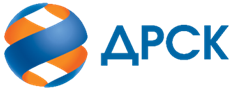 Акционерное Общество«Дальневосточная распределительная сетевая компания»ПРОТОКОЛ № 140/УР-РЗакупочной комиссии по конкурсу в электронной форме с участием только субъектов МСП на право заключения договора на выполнение работ «Ремонт ВЛ-110 кВ Сиваки-Октябрьская, ВЛ-35 кВ Сковородино-Джалинда»(лот № 1801-РЕМ ПРОД-2021-ДРСК)СПОСОБ И ПРЕДМЕТ ЗАКУПКИ: конкурс в электронной форме, участниками которого могут быть только субъекты малого и среднего предпринимательства на право заключения договора «Ремонт ВЛ-110 кВ Сиваки-Октябрьская, ВЛ-35 кВ Сковородино-Джалинда», Лот № 1801-РЕМ ПРОД-2021-ДРСК    КОЛИЧЕСТВО ПОДАННЫХ ЗАЯВОК НА УЧАСТИЕ В ЗАКУПКЕ: 4 (четыре) заявки.КОЛИЧЕСТВО ОТКЛОНЕННЫХ ЗАЯВОК: 1 (одна) заявка.ВОПРОСЫ, ВЫНОСИМЫЕ НА РАССМОТРЕНИЕ ЗАКУПОЧНОЙ КОМИССИИ: О рассмотрении результатов оценки вторых частей заявок О признании заявок соответствующими условиям Документации о закупке по результатам рассмотрения вторых частей заявокРЕШИЛИ:По вопросу № 1Признать объем полученной информации достаточным для принятия решения.Принять к рассмотрению вторые части заявок следующих участников:По вопросу № 2Признать вторые части заявок следующих Участников:505967/ ООО "ПОДРЯДЧИК ДВ", 506257/ ООО "ЭНЕРГОСПЕЦСТРОЙ", 507076/ ООО "СИРИУС-М", удовлетворяющими по существу условиям Документации о закупке и принять их к дальнейшему рассмотрению. Секретарь Закупочной комиссии 1 уровня  		                                        О.В.Коваленког. Благовещенск«09» декабря 2020№п/пДата и время регистрации заявкиНаименование, адрес и ИНН Участника и/или его идентификационный номер110.11.2020 03:20:25504850210.11.2020 08:08:4250596710.11.2020 11:20:3650625711.11.2020 05:16:59507076№п/пДата и время регистрации заявкиНаименование, адрес и ИНН Участника и/или его идентификационный номер10.11.2020 03:20:25504850/отклонен на этапе рассмотрения первых  частей заявок10.11.2020 08:08:42505967/ ООО "ПОДРЯДЧИК ДВ", 675018, ОБЛ АМУРСКАЯ, Г БЛАГОВЕЩЕНСК, П МОХОВАЯ ПАДЬ, ТЕР ЛИТЕР, ДОМ 2, КВАРТИРА 46, ИНН 2801209946, КПП 280101001, ОГРН 115280100611510.11.2020 11:20:36506257/ ООО "ЭНЕРГОСПЕЦСТРОЙ", 676244, ОБЛ АМУРСКАЯ, Г ЗЕЯ, ПЕР ПРОМЫШЛЕННЫЙ, ВЛАДЕНИЕ 1, , ИНН 2815015490, КПП 281501001, ОГРН 114281500028311.11.2020 05:16:59507076/ ООО "СИРИУС-М", 675000, ОБЛ АМУРСКАЯ, Г БЛАГОВЕЩЕНСК, УЛ КОМСОМОЛЬСКАЯ, 49, ИНН 2804009663, КПП 280101001, ОГРН 1022800710680